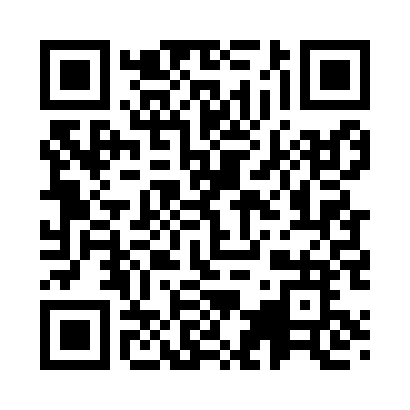 Prayer times for Saksakula, EstoniaWed 1 May 2024 - Fri 31 May 2024High Latitude Method: Angle Based RulePrayer Calculation Method: Muslim World LeagueAsar Calculation Method: HanafiPrayer times provided by https://www.salahtimes.comDateDayFajrSunriseDhuhrAsrMaghribIsha1Wed2:555:241:166:319:0811:292Thu2:545:211:156:329:1111:303Fri2:535:191:156:339:1311:314Sat2:525:161:156:359:1511:325Sun2:515:141:156:369:1711:326Mon2:505:121:156:379:2011:337Tue2:495:091:156:399:2211:348Wed2:485:071:156:409:2411:359Thu2:475:051:156:419:2611:3610Fri2:465:021:156:429:2811:3711Sat2:455:001:156:449:3111:3812Sun2:444:581:156:459:3311:3913Mon2:444:561:156:469:3511:4014Tue2:434:541:156:479:3711:4115Wed2:424:521:156:489:3911:4216Thu2:414:501:156:509:4111:4317Fri2:404:471:156:519:4311:4318Sat2:394:461:156:529:4511:4419Sun2:394:441:156:539:4711:4520Mon2:384:421:156:549:4911:4621Tue2:374:401:156:559:5111:4722Wed2:374:381:156:569:5311:4823Thu2:364:361:156:579:5511:4924Fri2:354:351:156:589:5711:5025Sat2:354:331:156:599:5911:5126Sun2:344:311:167:0010:0111:5127Mon2:344:301:167:0110:0211:5228Tue2:334:281:167:0210:0411:5329Wed2:334:271:167:0310:0611:5430Thu2:324:251:167:0410:0811:5531Fri2:324:241:167:0510:0911:55